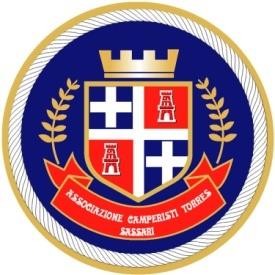 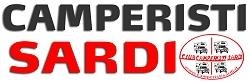 “FESTA DI CARNEVALE - PENTOLACCIA 2020”Sabato 29 febbraio e domenica 1 marzo – Comune di Codrongianos,Sala Conferenze di Saccargia (Coordinate GPS 40°40'06.9"N 8°41'23.0"E - 40.668592, 8.689710)Scheda di adesioneI sottoscritto/a ………………………………..…………………………………………………………..………………………..……………………Socio regolarmente iscritto all’associazione:( ) Club Camperisti sardi( ) Associazione camperisti TorresComunico l’adesione alla FESTA DI CARNEVALE - PENTOLACCIA 2020 - Sabato 29 febbraio e domenica 1 marzoadulti n.  …………	(quota partecipazione 15 Euro per ogni adulto) ragazze/i sino a 12 anni di età n. ………..richiedo per la domenica per n	pasto alternativo - CeciataPer chi non può partecipare alle attività di una delle due giornatePotremo partecipare esclusivamente alla:( ) frittellata		(quota partecipazione 8 Euro per ogni adulto) ( ) favata	(quota partecipazione 8 Euro per ogni adulto)Ho provveduto al versamento della quota di partecipazione pari ad Euro ………………………………………………….…con bonifico bancario all’IBAN: IT65X0306967684510749160944 – inviando via copia via mail a: segreteria@associazionecamperistitorres.itcon versamento contanti presso ………………………………………..……………………………………….…………………………..…....Il mio arrivo a Codrongianos è previsto alle ore ………………………………. di ………………………………………………………..Firma ………………………………………………………...